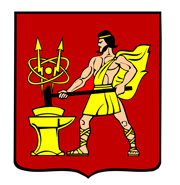 АДМИНИСТРАЦИЯ ГОРОДСКОГО ОКРУГА ЭЛЕКТРОСТАЛЬМОСКОВСКОЙ ОБЛАСТИПОСТАНОВЛЕНИЕ21.07.2020 № 458/7Об установлении публичного сервитута	В соответствии с Земельным кодексом Российской Федерации, федеральными законами от 25.10.2001 № 137-ФЗ «О введении в действие Земельного кодекса Российской Федерации», от 06.10.2003 № 131-ФЗ «Об общих принципах организации местного самоуправления в Российской Федерации», постановлением Правительства Российской Федерации от 24.02.2009 № 160 «О порядке установления охранных зон объектов электросетевого хозяйства и особых условий использования земельных участков, расположенных в границах таких зон», законами Московской области от 07.06.1996 № 23/96-ОЗ «О регулировании земельных отношений в Московской области», от 08.06.2017 № 87/2017-ОЗ «Об объединении сельского поселения Степановское Ногинского муниципального района с городским округом Электросталь и внесении изменений в некоторые законы Московской области о статусе и границах муниципальных образований Московской области», распоряжением Министерства имущественных отношений Московской области от 22.11.2017 № 13ВР-1728 «О закреплении недвижимого имущества, находящегося в собственности Московской области, на праве хозяйственного ведения за Государственным унитарным предприятием Московской области «Электросеть», Уставом городского округа Электросталь Московской области, на основании ходатайства об установлении публичного сервитута государственного унитарного предприятия Московской области «Электросеть» (ИНН 5052002110, ОГРН 1025007070285) от 07.04.2020, по итогам размещения в средствах массовой информации городского округа Электросталь Московской области (газета городского округа Электросталь Московской области «Новости недели» от 30.04.2020 № 16 (2742), официальный сайт Администрации городского округа Электросталь Московской области) информационного сообщения о возможном установлении публичного сервитута, учитывая сводное заключение Министерства имущественных отношений Московской области от 06.07.2020 № 93-З, Администрация городского округа Электросталь Московской области ПОСТАНОВЛЯЕТ:	1. Установить в пользу государственного унитарного предприятия Московской области «Электросеть» публичный сервитут в отношении частей земельных участков с кадастровыми номерами 50:46:0050101:50, адрес: Московская обл., г. Электросталь,
ул. Журавлева, дом 1а; 50:46:0050101:22, адрес: Московская область, г. Электросталь,
 ул. Журавлева, пересечение с Фрязевским шоссе, и в отношении земель, расположенных в кадастровом квартале 50:46:0050101, сроком на 49 лет для размещения объекта электросетевого хозяйства – здания комплектной трансформаторной подстанции 240, кадастровый номер 50:46:0050101:4680.2. Утвердить границы публичного сервитута согласно приложению к настоящему постановлению.3. График проведения работ при осуществлении эксплуатации объекта электросетевого хозяйства установить согласно постановление Правительства Российской Федерации от 24.02.2009 № 160 «О порядке установления охранных зон объектов электросетевого хозяйства и особых условий использования земельных участков, расположенных в границах таких зон».4. Государственному унитарному предприятию Московской области «Электросеть» привести земельные участки, указанные в пункте 1 настоящего постановления, в состояние, пригодное для их использования в соответствии с разрешенным использованием, в срок не позднее чем три месяца после завершения строительства, капитального или текущего ремонта, реконструкции, эксплуатации, консервации, сноса инженерного сооружения, для размещения которого был установлен публичный сервитут.  5. Комитету имущественных отношений Администрации городского округа Электросталь Московской области в течение пяти рабочих дней со дня принятия копию настоящего постановления направить:- в Управление Федеральной службы государственной регистрации, кадастра и картографии по Московской области для внесения в Единый государственный реестр недвижимости сведений об ограничениях на земельные участки; - правообладателям земельных участков, в отношении которых принято решение об установлении публичного сервитута;- обладателю публичного сервитута, а также сведения о лицах, являющихся правообладателями земельных участков, подавших заявления об учете их прав (обременений прав) на земельные участки, способах связи с ними, копии документов, подтверждающих права указанных лиц на земельные участки.6. Настоящее постановление в течение пяти рабочих дней со дня принятия опубликовать в газете «Официальный вестник» и разместить на официальном сайте городского округа Электросталь Московской области www. electrostal.ru.7. Источником финансирования публикации принять денежные средства, предусмотренные в бюджете городского округа Электросталь Московской области по подразделу 0113 «Другие общегосударственные вопросы» раздела 0100.	8. Контроль за выполнением настоящего постановления оставляю за собой.Временно исполняющий полномочия Главы городского округа				                                                	 И.Ю. Волкова